X pointing approximate geographic north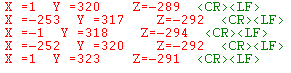 X pointing approximate geographic east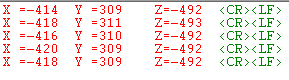 X pointing approximate geographics south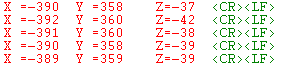 X pointing approximate geographic  west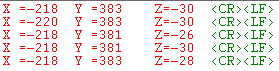 Rotating around the X axis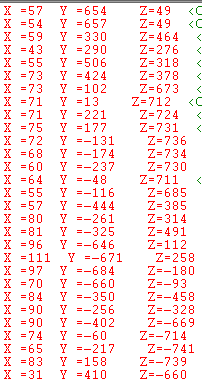 int play=0;	for(play=0;play<7;play++)	{	in_buffM[play]=ByteRead(MAGNET,MR_REG_M+play);	}     X_Mag=(in_buffM[1] << 8) + in_buffM[2];     Y_Mag=(in_buffM[3] << 8) + in_buffM[4];     Z_Mag=(in_buffM[5] << 8) + in_buffM[6];Rotating around the Y axis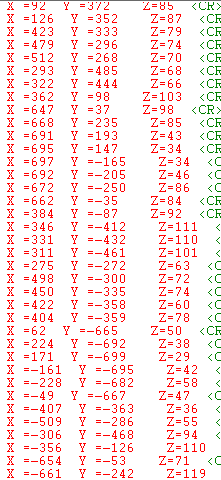 